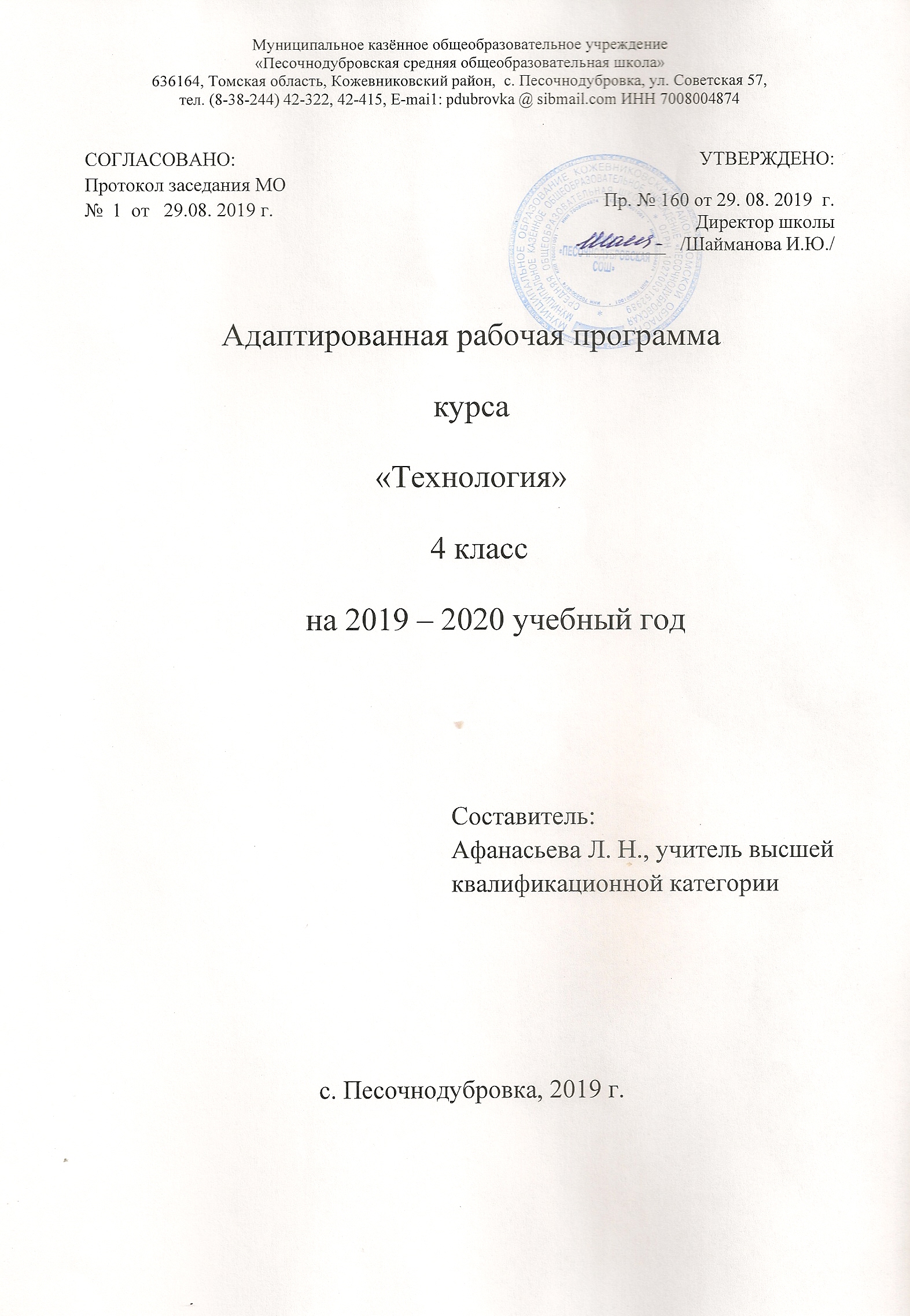 Пояснительная запискаМодифицированная адаптированная рабочая программа по технологии вида 7.1  для 4 класса разработана на основе авторской программы Е.А.Лутцевой «Технология» рекомендованной Министерством образования и науки Российской Федерации, и в соответствии:с требованиями Федерального государственного образовательного стандарта начального общего   образования;с учётом планируемых результатов начального общего образования и программой формирования универсальных учебных действий у учащихся, отражённых в Адаптированной основной образовательной программе начального общего образования обучающихся с задержкой психического развития МКОУ «Песочнодубровская СОШ»;с возможностями УМК образовательной системы «Школа России»Представленный курс закладывает основы технологического образования, которые позволяют дать учащимся первоначальный опыт преобразовательной художественно- культурного содержания, и создают условия для активного освоения детьми технологии ручной обработки доступных материалов, современных информационных технологий, необходимых в повседневной жизни современного человека.Практико-ориентированная направленность содержания учебного предмета «Технология» естественным путём интегрирует знания, полученные при изучении других учебных предметов (математика, окружающий мир, изобразительное искусство, русский язык, литературное чтение), и позволяет реализовать их в интеллектуально - практической деятельности ученика, что в свою очередь, создает условия для развития инициативности, изобретательности, гибкости мышления.Продуктивная деятельность учащихся на уроках технологии создаёт уникальную основу для самореализации личности. Благодаря  включению в элементарную проектную деятельность учащиеся могут реализовать свои умения, заслужить одобрение и получить признание. В результате на уроках технологии могут закладываться основы трудолюбия и способности к самовыражению, формироваться социально-ценные практические умения, опыт преобразовательной деятельности и развития творчества, что создаёт предпосылки для более успешной социализации.Возможность создания и реализации моделей социального поведения при работе в малых группах обеспечивает благоприятные условия для коммуникативной практики учащихся и для социальной адаптации в целом.Система работы с детьми с ЗПР направлена на компенсацию недостатков дошкольного развития, восполнение пробелов предшествующего обучения, преодоление негативных особенностей эмоционально-личностной сферы, нормализацию и совершенствование учебной деятельности обучающихся с задержкой психического развития, повышение их работоспособности, активизацию познавательной деятельности	Цель изучения курса технологии – развитие социально-значимых личностных качеств (потребность познавать и исследовать неизвестное, активность, инициативность, самостоятельность, самоуважение и самооценка), приобретение первоначального опыта практической преобразовательной и творческой деятельности в процессе формирования элементарных конструкторско-технологических знаний и умений и проектной деятельности, расширение и обогащение личного жизненно-практического опыта, представлений о профессиональной деятельности человека. Основные задачи курса:стимулирование и развитие любознательности, интереса к технике, потребности познавать культурные традиции своего региона, России и других государств;формирование целостной картины миры материальной и духовной культуры как продукта творческой предметно-преобразующей деятельности;формирование мотивации успеха и достижений, творческой самореализации на основе организации предметно-преобразующей, художественно- конструкторской деятельности;формирование первоначальных конструкторско-технологических знаний и умений;развитие знаково-символического и пространственного мышления, творческого и репродуктивного воображения (на основе решения задач по моделированию и отображению объекта и процесса его преобразования в форме моделей: рисунков, планов, схем, чертежей); творческого мышления;развитие регулятивной структуры деятельности, включающей целеполагание, планирование, прогнозирование, контроль, коррекцию и оценку;формирование внутреннего плана деятельности на основе поэтапной отработки предметно-преобразовательных действий;развитие коммуникативной компетентности младших школьников на основе организации совместной продуктивной деятельности;ознакомление с миром профессий, их социальным значением, историей возникновения и развития;овладение первоначальными умениями передачи, поиска, преобразования, хранения информации, использования компьютера; поиск (проверка) необходимой информации в словарях, каталоге библиотеки.Программа учитывает особенности детей с ОВЗ .Наиболее ярким признаком является незрелость эмоционально-волевой сферы; ребенку очень сложно сделать над собой волевое усилие, заставить себя выполнить что-либо. Нарушение внимания: его неустойчивость, сниженная концентрация, повышенная отвлекаемость. Нарушения внимания могут сопровождаться повышенной двигательной и речевой активностью.  Нарушения восприятия выражается в затруднении построения целостного образа. Ребенку может быть сложно узнать известные ему предметы в незнакомом ракурсе. Такая структурность восприятия является причиной недостаточности, ограниченности, знаний об окружающем мире. Также страдает скорость восприятия и ориентировка в пространстве. Особенности памяти: дети значительно лучше запоминают наглядный материал (неречевой), чем вербальный. Задержка психического развития нередко сопровождается проблемами речи, связанными с темпом ее развития. Наблюдается системное недоразвитие речи – нарушение ее лексико-грамматической стороны.  У детей с ОВЗ наблюдается отставание в развитии всех форм мышления; оно обнаруживается в первую очередь во время решения задач на словесно - логическое мышление. К началу школьного обучения дети не владеют в полной мере всеми необходимыми для выполнения школьных заданий интеллектуальными операциями(анализ, синтез, обобщение, сравнение, абстрагирование) Учащиеся зпр характеризуются ослабленным здоровьем из-за постоянного проявления хронических заболеваний, повышенной утомляемостью.Дети с ОВЗ значительно лучше запоминают наглядный материал. Задержка психического развития нередко сопровождается проблемами речи, связанными с темпом ее развития. Наблюдается системное недоразвитие речи – нарушение ее лексико-грамматической стороны. Отставание в развитии всех форм мышления обнаруживается, в первую очередь, во время решения задач на словесно - логическое мышление. Кроме того, учащиеся зпр характеризуются ослабленным здоровьем из-за постоянного проявления хронических заболеваний, повышенной утомляемостью. Программа строит обучение детей с ОВЗ на основе принципа коррекционно-развивающей направленности учебно-воспитательного процесса. То есть учебный материал учитывает особенности детей, на каждом уроке включаются задания, обеспечивающие восприятие учебного материала.II. Общая характеристика курса	В  основу  содержания  курса  положена  интеграция  технологии  с предметами  эстетического  цикла  (изобразительное  искусство,  литературное чтение,  музыка).  Основа  интеграции  —  процесс  творческой  деятельности мастера,  художника  на  всех  этапах  (рождение  идеи,  разработка  замысла, выбор  материалов,  инструментов  и  технологии  реализации  замысла,  его реализация),  целостность  творческого  процесса,  использование  единых, близких,  взаимодополняющих  средств  художественной  выразительности, комбинирование  художественных  технологий.  Интеграция  опирается  на целостное  восприятие  младшим  школьником  окружающего  мира, демонстрируя  гармонию  предметного  мира  и  природы.  При  этом  природа рассматривается  как  источник  вдохновения  художника,  источник  образов  и форм,  отражённых  в  народном  быту,  творчестве,  а  также  в  технических объектах. 	Содержание  учебного  предмета  «Технология»  имеет  практико-ориентированную  направленность.  Практическая  деятельность рассматривается  как  средство  развития  личностных  и  социально  значимых качеств  учащихся,  а  также  формирования  системы  специальных технологических и универсальных учебных действий.	Отличительные особенности отбора и построение содержания учебного материала:  В   4  классе основная  форма  практической  работы  —  простейшие технологические проекты (групповые и индивидуальные), базой для которых являются  уже  усвоенные  предметные  знания  и  умения,  а  также  постоянное развитие основ творческого мышления.  В  программу  включены  поисковые,  пробные  или тренировочные упражнения, с помощью которых учащиеся делают открытия новых знаний и умений для последующего выполнения изделий и проектов.  Изготовление  изделий  не  есть  цель  урока.  Изделия  (проектная  работа) лишь  средство  для  решения  конкретных  учебных  задач.  Выбор  изделия  не носит  случайный  характер,  а  отвечает  цели  и  задачам  каждого  урока  и подбирается  в  чётко  продуманной  последовательности  в  соответствии  с изучаемыми  темами.  Любое изготавливаемое  изделие  доступно  для выполнения  и  обязательно  содержит  не  более  одного-двух  новых  знаний  и умений,  которые  могут  быть  открыты  и  освоены  детьми  в  ходе  анализа изделия  и  последующего  его  изготовления.  Это  обеспечивает  получение качественного  изделия  за  период  времени  не  более  20  минут  от  урока  и исключает домашние задания. Методическая основа курса — организация максимально продуктивной творческой деятельности учащихся. Репродуктивно осваиваются только технологические приёмы и способы. Главное в курсе — научить  добывать  знания  и  применять  их  в  своей  повседневной  жизни,  а также пользоваться различного рода источниками информации. Это сегодня гораздо  важнее,  чем  просто  запоминать  и  накапливать  знания.  Для  этого необходимо  развивать  у  учеников  способность  к  рефлексии  своей деятельности, умение самостоятельно идти от незнания к знанию. Этот путь идёт  через  осознание  того,  что  известно  и  неизвестно,  умение сформулировать проблему, наметить пути её решения, выбрать один их них, проверить  его  и  оценить  полученный  результат,  а  в  случае  необходимости повторять попытку до получения качественного результата. Основные  продуктивные  методы  —  наблюдение,  размышление, обсуждение,  открытие  новых  знаний,  опытные  исследования  предметной среды, перенос известного в новые ситуации и т. п. С их помощью учитель ставит  каждого  ребёнка  в  позицию  субъекта  своего  учения,  т.  е.  делает ученика  активным  участником  процесса  познания  мира.  Для  этого  урок строится  таким  образом,  чтобы  в  первую  очередь  обращаться  к  личному опыту  учащихся,  а  учебник  использовать  для  дополнения  этого  опыта  научной информацией с последующим обобщением и практическим освоением приобретённых знаний и умений. Результатом  освоения содержания становятся заложенные  в программе знания  и  умения,  а  также  качественное  выполнение  практических  и творческих работ, личностные изменения каждого ученика в его творческом, нравственном, духовном, социальном развитии. Для  обеспечения  качества  практических  работ  в  курсе  предусмотрено выполнение  пробных  поисковых  упражнений,  направленных  на  открытие  и освоение  программных  технологических  операций,  конструктивных особенностей изделий. Упражнения предваряют изготовление предлагаемых далее  изделий,  помогают  наглядно,  практически  искать  оптимальные технологические  способы  и  приёмы  и  являются  залогом  качественного выполнения  целостной  работы.  Они  предлагаются  на  этапе  поиска возможных  вариантов  решения  конструкторско-технологической  или декоративно-художественной  проблемы,  выявленной  в  результате  анализа предложенного образца изделия. Развитие  творческих  способностей  обеспечивается  деятельностным подходом  к  обучению,  стимулирующим  поиск  и  самостоятельное  решение конструкторско-технологических  и  декоративно-художественных  задач, опорой  на  личный  опыт  учащихся  и  иллюстративный  материал,  систему вопросов,  советов  и  задач, активизирующих  познавательную  поисковую,  в  том  числе  проектную,  деятельность.  На  этой  основе  создаются  условия  для  развития  у  учащихся умений  наблюдать,  сравнивать,  вычленять  известное  и  неизвестное, анализировать  свои  результаты  и  образцы  профессиональной  деятельности мастеров,  искать  оптимальные  пути  решения  возникающих  эстетических, конструктивных и технологических проблем. Развитие духовно-нравственных качеств личности, уважения к культуре своей страны и других народов обеспечиваются созерцанием и обсуждением художественных  образцов  культуры,  а  также  активным  включением учащихся в доступную художественно-прикладную деятельность на уроках и на внеурочных занятиях.             Виды учебной деятельности учащихся: простейшие наблюдения и исследования свойств материалов, способов их обработки, конструкций, их свойств, принципов и приёмов их создания; моделирование,  конструирование  из  разных  материалов  (по  образцу, модели,  условиям  использования  и  области  функционирования  предмета, техническим условиям)',  решение  доступных  конструкторско-технологических  задач (определение области поиска, поиск недостающей информации, определение спектра  возможных  решений,  выбор  оптимального  решения),  творческих художественных задач (общий дизайн, оформление); простейшее  проектирование  (принятие  идеи,  поиск  и  отбор необходимой  информации,  окончательный  образ  объекта,  определение особенностей  конструкции  и  технологии  изготовления  изделия,  подбор инструментов, материалов, выбор способов их обработки, реализация замысла  с  корректировкой  конструкции  и  технологии,  проверка  изделия  в действии, представление (защита) процесса и результата работы). Тематику  проектов,  главным  образом,  предлагает  учитель,  но  могут предлагать  и  сами  учащиеся  после  изучения  отдельных  тем  или  целого тематического блока. В зависимости от сложности темы творческие задания могут носить индивидуальный или коллективный характер. Ценностные ориентиры содержания курса. «Технология»  как  учебный  предмет  является  комплексным  и интегративным  по  своей  сути.  В  содержательном  плане  он  предполагает следующие  реальные  взаимосвязи  с  основными  предметами  начальной школы: с  изобразительным  искусством  —  использование  средств художественной  выразительности  в  целях  гармонизации  форм  и конструкций, изготовление изделий на основе законов и правил декоративно-прикладного искусства и дизайна;с  математикой  —  моделирование  (преобразование  объектов  из чувственной  формы  в  модели,  воссоздание  объектов  по  модели  в материальном виде, мысленная трансформация объектов и пр.), выполнение расчётов, вычислений, построение форм с учётом основ геометрии, работа с геометрическими формами, телами, именованными числами; с  окружающим  миром  —  рассмотрение  и  анализ  природных  форм  и конструкций  как  универсального  источника  инженерно-художественных идей  для  мастера;  природы  как  источника  сырья  с  учётом  экологических проблем,  деятельности  человека  как  создателя  материально-культурной среды обитания, изучение этнокультурных традиций; с  родным  языком  —  развитие  устной  речи  на  основе  использования важнейших видов речевой деятельности и основных типов учебных текстов в процессе  анализа  заданий  и  обсуждения  результатов  практической  деятельности (описание конструкции изделия, материалов и способов их обработки; повествование о ходе действий и построении плана деятельности; построение логически  связных  высказываний  в  рассуждениях,  обоснованиях, формулировании выводов); с  литературным  чтением  —  работа  с  текстами  для  создания  образа, реализуемого  в  изделии,  извлечение  предметной  информации  из  деловых статей и текстов.       Формы учебных занятий: урок-экскурсия;урок-исследование;урок-практикум;проект.	Технологии, используемые в обучении: развивающего обучения, обучения в сотрудничестве, проблемного  обучения (создание проблемных ситуаций, выдвижение детьми предположений; поиск доказательств; формулирование выводов, сопоставление результатов с эталоном), развития исследовательских навыков, критического мышления, здоровьесбережения и т. д. В курсе предусмотрено использование разнообразных организационных форм обучения:работа в группах и парах;коллективное решение проблемных вопросов;индивидуальные задания.	Критерии и нормы оценки знаний, умений и навыков учащихся.	Оценка деятельности учащихся осуществляется в конце каждого урока. Оцениваются: качество  выполнения  изученных  на  уроке  технологических  способов  и приёмов и работы в целом; степень самостоятельности (вместе с учителем, с помощью учителя, под контролем учителя); уровень  творческой  деятельности  (репродуктивный,  продуктивный  или частично  продуктивный),  найденные  продуктивные  конструкторские  и технологические решения. Предпочтение  следует  отдавать  качественной  оценке  деятельности каждого  ребёнка  на  уроке:  его  личным  творческим  находкам  в  процессе обсуждений и самореализации.III.  Место курса в учебном плане	На изучение курса «Технология» в каждом классе начальной школы отводится 1 ч в неделю. Программа рассчитана на 34 часов..	4 КЛАСС (34 ч)		Информационная мастерская (4 часов)Вспомним и обсудим! Информация. Интернет. Создание текста на компьютере. Создание презентаций. Программа Рower Point. Проверим себя.	Проект «Дружный класс» (3 часа)Презентация класса. Эмблема класса. Папка «Мои достижения».Проверим себяСтудия «Реклама» (3 часа)Реклама и маркетинг. Упаковка для мелочей. Коробка для подарка. Упаковка для сюрприза. Проверим себя.Студия «Декор интерьера» (6 часов)Интерьеры разных времён. Художественная техника «декупаж» Плетённые салфетки. Цветы из креповой бумаги. Сувениры на проволочных кольцах. Изделия из полимеров. Проверим себя.Новогодняя студия (3 часа)Новогодние традиции. Игрушки из зубочисток. Игрушки из трубочек для коктейля. Проверим себя.Студия «Мода» (8 часов) История одежды и текстильных материалов. Исторический костюм. Одежда народов России. Синтетические ткани. Твоя школьная форма. Объёмные рамки. Аксессуары одежды. Вышивка лентами. Проверим себя. Студия «Подарки» (3 часа)День защитника Отечества. Плетёная открытка. Весенние цветы.  Проверим себя.	Студия «Игрушки» (5 часов)История игрушек.  Игрушка – попрыгушка. Качающиеся игрушки. Подвижная игрушка «Щелкунчик» Игрушка с рычажным механизмом. Подготовка портфолио. Проверим себя	VI. Планируемые результаты освоения программы по курсу «Технология» 	Личностные результатыСоздание условий для формирования следующих умений:–    оценивать  жизненные  ситуации  (поступки,  явления,   события)  с  точки  зрения  собственных ощущений  (явления,  события), соотносить  их   с  общепринятыми  нормами  и   ценностями;  оценивать (поступки) в предложенных ситуациях,  отмечать конкретные поступки, которые можно характеризовать как  хорошие или   плохие; –  описывать  свои   чувства  и  ощущения  от  созерцаемых  произведений  искусства, изделий  декоративно-прикладного  характера, уважительно относиться к результатам труда мастеров; –   принимать  другие  мнения  и   высказывания,  уважительно относиться к ним; –   опираясь  на   освоенные  изобразительные   и  конструкторско-технологические знания  и  умения, делать выбор  способов  реализации  предложенного или  собственного замысла. Средством достижения  этих   результатов  служат  учебный  мате- риал  и  задания  учебника,  нацеленные  на  2-ю  линию развития – умение  определять  своё  отношение к  миру, событиям, поступкам людей. МетапредметыеРегулятивные УУД–   самостоятельно  формулировать  цель   урока  после   предварительного обсуждения; –  уметь   с  помощью учителя  анализировать  предложенное задание,  отделять известное и  неизвестное; –  уметь   совместно  с  учителем выявлять  и  формулировать  учебную  проблему; –  под   контролем  учителя  выполнять  пробные  поисковые  действия  (упражнения)  для   выявления   оптимального  решения  проблемы (задачи); –  выполнять  задание  по  составленному  под  контролем  учителя плану, сверять свои  действия с ним; –   осуществлять  текущий   в   точности  выполнения   технологических  операций  (с  помощью  простых  и  сложных  по  конфигурации   шаблонов,  чертёжных   инструментов)  итоговый контроль  общего    качества  выполненного  изделия,  задания; проверять  модели  в  действии,  вносить  необходимые  конструктивные  доработки. Средством   формирования    этих    действий   служит   соблюдение  технологии продуктивной художественно-творческой деятельности; –  в  диалоге с  учителем учиться  вырабатывать  критерии  оценки и  определять степень успешности выполнения  своей  работы и  работы  всех, исходя из  имеющихся критериев. Средством  формирования    этих    действий  служит  соблюдение технологии оценки учебных успехов. Познавательные УУД–  искать и  отбирать необходимые для решения  учебной задачи источники  информации  в  учебнике  (текст,  иллюстрация,  схема, чертёж,  инструкционная  карта),  энциклопедиях,  справочниках, Интернете; –  добывать новые знания  в  процессе наблюдений, рассуждений и  обсуждений  материалов  учебника,  выполнения  пробных  поисковых упражнений; –  перерабатывать полученную информацию: сравнивать  и  классифицировать  факты   и   явления;   определять  причинно- следственные связи изучаемых явлений, событий; –  делать выводы на  основе  обобщения полученных  знаний; –  преобразовывать  информацию:  представлять  информацию  в виде  текста, таблицы, схемы (в  информационных проектах). Средством формирования  этих   действий  служат  учебный  материал  и  задания  учебника,  нацеленные  на  1-ю  линию развития  – чувствовать значение предметов материального мира. Коммуникативные УУД–  донести  свою   позицию  до  других:  оформлять  свои   мысли  в устной  и  письменной  речи    с  учётом  своих    учебных  и  жизненных речевых ситуаций; –  донести  свою   позицию  до  других:  высказывать  свою   точку зрения и  пытаться её обосновать, приводя аргументы; –  слушать  других,  пытаться  принимать  другую  точку  зрения, быть  готовым изменить свою  точку зрения. Средством  формирования    этих    действий  служит  соблюдение технологии  проблемного  диалога  (побуждающий  и   подводящий диалог); –  уметь   сотрудничать,  выполняя  различные  роли   в  группе,  в совместном решении  проблемы (задачи); –  уважительно относиться к  позиции другого, пытаться договариваться. Средством  формирования   этих   действий  служит  организация работы в малых группах. Предметные1. Общекультурные и общетрудовые компетенции. Основы культуры труда, самообслуживаниеУчащийся будет иметь представление: о творчестве и творческих профессиях, о мировых достижениях в области техники и искусства (в рамках изученного), о наиболее значимых окружающих производствах; об  основных  правилах  дизайна  и  их  учете  при  конструировании  изделий  (единство формы, функции и декора; стилевая гармония); о правилах безопасного пользования бытовыми приборами. Уметь: организовывать  и  выполнять  свою  художественно-практическую  деятельность  в соответствии с собственным замыслом; использовать  знания  и  умения,  приобретенные  в  ходе  изучения  технологии, изобразительного  искусства  и  других  учебных  предметов,  в  собственной  творческой деятельности; бережно относиться и защищать природу и материальный мир; безопасно  пользоваться  бытовыми  приборами  (розетками,  электрочайником, компьютером);   выполнять простой ремонт одежды (пришивать пуговицы, сшивать разрывы по шву). 2.  Технология ручной обработки материалов. Основы графической грамоты  Знать: названия  и  свойства  наиболее  распространенных  искусственных  и  синтетических материалов (бумаги, металлов, тканей); последовательность чтения и выполнения разметки разверток с помощью чертежных  инструментов; основные линии чертежа (осевая и центровая); правила безопасной работы канцелярским ножом; петельную строчку, ее варианты, их назначение; названия  нескольких  видов  информационных  технологий  и  соответствующих способов передачи информации (из реального окружения учащихся). Иметь представление: о дизайне, его месте и роли в современной проектной деятельности; об основных условиях дизайна – единстве пользы, удобства и красоты; о композиции изделий декоративно-прикладного характера на плоскости и в объеме; традициях декоративно-прикладного искусства в создании изделий; стилизации природных форм в технике, архитектуре и др.; художественных техниках (в рамках изученного). Уметь самостоятельно: читать простейший чертеж (эскиз) разверток; выполнять разметку разверток с помощью чертежных инструментов; подбирать  и  обосновывать  наиболее  рациональные  технологические  приемы изготовления изделий; выполнять рицовку; оформлять изделия и соединять детали петельной строчкой и ее вариантами;   находить  и  использовать  дополнительную  информацию  из  различных  источников  (в том числе из сети Интернет). 3.  Конструирование и моделирование  Знать: простейшие способы достижения прочности конструкций. Уметь: конструировать  и  моделировать  изделия  из  разных  материалов  по  заданным декоративно-художественным условиям; изменять конструкцию изделия по заданным условиям; выбирать способ соединения и соединительный материал в зависимости от требований конструкции.  4.  Использование компьютерных технологий (практика работы на компьютере)  Иметь представление: об использовании компьютеров в различных сферах жизни и деятельности человека. Знать: названия и основное назначение частей компьютера (с которыми работали на уроках). Уметь с помощью учителя: создавать небольшие текс ты и печатные публикации с  использованием изображений на экране компьютера; оформлять текс т (выбор шрифта, его размера и цвета, выравнивание абзаца); работать с доступной информацией; работать в программах Word, Power Point.Описание материально-технического обеспечения образовательного процессаПеречень литературы
1. Библиотечный фонд (книгопечатная продукция)
Е.А.Лутцева, Т.П.Зуева Технология: Учебник: 4 класс
Рабочие тетради
Е.А.Лутцева, Т.П.Зуева Технология: Рабочая тетрадь:43 класс
2. Методические пособия 
.Е.А.Лутцева, Т.П.Зуева Уроки технологии:4 класс
«Технологические карты» (На сайте издательства «Просвещение»)
Интернет-ресурсы:1. Единая коллекция Цифровых Образовательных Ресурсов: http://school-collection.edu.ru2. Справочно-информационный Интернет-портал: http://www.gramota.ru3. Сайт «Начальная школа» http://1-4.prosv.ru;   http://www.smolpk.ru4. Я иду на урок (начальная школа, материалы к уроку): http://nsc.1september.ru/urok5. Презентации уроков «Начальная школа»: http://nachalka.info/about/193Наглядные пособия:  Раздаточный и наглядный материал (муляжи фруктов, овощей, грибов)Учебная коллекция промышленных образцов тканей и ниток.Учебная коллекция образцов бумаги и картона.Тематические таблицы:Русское народное декоративно-прикладное искусствоАппликацияИгрушки на конусеИгрушки на подвескеИгрушки на основе цилиндраЗакладкиТехнические средства обучения: 1.  Компьютер.2.Телевизор.                                                                                                                                                 3. Мультимедийный проектор4. Принтер Учебно-практическое оборудование: Классная доска с магнитной поверхностью и набором приспособлений для крепления таблиц, схем.№Дата планДата фактТема урокаТипурокаХарактеристика деятельностиучащегосяПланируемые результатыПланируемые результатыПланируемые результатыТекущий контроль№Тема урокаТипурокаХарактеристика деятельностиучащегосяПредметные результатыМетапредметные результатыЛичностныерезультаты1 четверть(9 часов)1 четверть(9 часов)1 четверть(9 часов)1 четверть(9 часов)1 четверть(9 часов)1 четверть(9 часов)1 четверть(9 часов)1 четверть(9 часов)1 четверть(9 часов)1 четверть(9 часов)1 четверть(9 часов)1Современное производство. Летняя шапочка.УрокпрактикумРассмотреть рисунки летних шапочек. Рассказывать о назначении изделия. Разработать вариант изделия по алгоритму. Выполнить проект «Летняя шапочка» по готовой или по самостоятельно построенной выкройке. Оценить собственную работу и работу одноклас-сников.Называет используемые виды материалов, их свойства, способы обработки. Находит и исправляет ошибки в своей практической работе. Справляется с доступными проблемами. Выполняет работу с опорой на рисунки, план, схемы, простейшие чертежи. Самостоятельно формулирует цель урока после предварительного обсуждения. Совместно с учителем выявляет и формулирует учебную проблему. Осуществляет текущий и итоговый контроль выполненной работы, проверяет модели в действии, вносит необходимые конструктивные доработки.Объяснять свои чувства и ощущения от восприятия объектов природы, результатов трудовой деятельности человека- мастера. Принимать другие мнения и высказывания, уважительно относиться к ним.2Чеканка.УрокпрактикумРассмотреть образцы панно в технике чеканки. Нарисовать сюжет для панно. Подготовить шаблон по эскизу. Выбрать готовый сюжет или свой собственный и выполнить панно в технике чеканки.Выполняет работу с опорой на рисунки, план, схемы, простейшие чертежи. Создает несложные конструкции из разных материалов: исследует конструктивные особенности объектов, подбирает материалы и технологии их изготовления, проверяет конструкции в действии, вносит коррективы.Самостоятельно выполняет пробные поисковые действия (упражнения), отбирает оптимальное решение проблемы (задачи). Перерабатывает полученную информацию: сравнивает и классифицирует факты и явления. Делает выводы на основе обобщения полученных знаний и освоенных умений.Оценивать поступки, явления, события с точки зрения собственных ощущений, соотносить их общепринятыми нормами и ценностями. Описывать свои чувства и ощущения от наблюдаемых явлений, событий, изделий декоративно-прикладного характера, 3Электрифицированная игрушка.УрокпрактикумВыяснить, как работает электрифицированная игрушка. Рассмотреть схемы электромотора и электрической сети. Называть части двигателя автомобиля. Нарисовать условныеобозначения (батарейка, проводник, выключатель, лампочка, электрозвонок). Сравнивать схемы, находить отличия. Называет используемые виды материалов, их свойства, способы обработки. Решает задачи по моделированию, воспроизведению и конструированию объектов. Осуществляет объективный самоконтроль и оценку собственной деятельности Предлагает конструкторско-технологические решения и способы выполнения отдельных этапов изготовления изделий из числа освоенных. Высказывает свою точку зрения и пытается её обосновывать и аргументировать.Положительно относиться к труду людей ремесленных профессий. Воспитание и развитие внимательного и доброжелательного отношения к сверстникам.4Модель телефона. Урок-исследованиеРассмотреть устройство простейшей модели телефона. Определить, из чего изготовлены детали. Определить опытным путем, как закрепить нить внутри стаканчиков. Изготовить модель. Проверить модель в действии. Проанализировать качество связи в зависимости от натяжения нити.Выполняет работу с опорой на рисунки, план, схемы, простейшие чертежи. Создает несложные конструкции из разных материалов: исследует конструктивные особенности объектов, подбирает материалы и технологии их изготовления, проверяет конструкции в действии, вносит коррективы.Выявляет и формулирует учебную проблему. Отбирает наиболее подходящие для выполнения задания материалы и инструменты. Слушает других, уважительно относится к их мнениям, пытается договариваться. Сотрудничает, выполняя различные роли в группе, при совместном решении проблемы (задачи).Принимать другие мнения и высказывания; уважительно относиться к ним. Понимать необходимость бережного отношения к результатам труда людей; уважать людей труда.5Проверочная работа. Кроссворд.Урок-исследованиеРассмотреть устройство простейшей модели телефона. Определить, из чего изготовлены детали. Определить опытным путем, как закрепить нить внутри стаканчиков. Изготовить модель. Проверить модель в действии. Проанализировать качество связи в зависимости от натяжения нити.Выполняет работу с опорой на рисунки, план, схемы, простейшие чертежи. Создает несложные конструкции из разных материалов: исследует конструктивные особенности объектов, подбирает материалы и технологии их изготовленияВыявляет и формулирует учебную проблему. Отбирает наиболее подходящие для выполнения задания материалы и инструменты. Слушает других, уважительно относится к их мнениям, пытается договариваться. Сотрудничает, выполняя различные роли в группе, при совместном решении проблемы (задачи).Принимать другие мнения и высказывания; уважительно относиться к ним. Понимать необходимость бережного отношения к результатам труда людей; уважать людей труда.6Модель современного предприятия.Текущая документация.Урок-практикумПродумать технологию изготовления. Подобрать необходимые материалы и инструменты. Заполнить таблицу «Технология выполнения проекта изделия». Выполнить проект. Защитить проект по плану. Кратко раскрыть основные пункты плана.Решает задачи по моделированию, воспроизведению и конструированию объектов. Ориентируется в задании. Находит, анализирует и отбирает необходимую информацию, планирует действия. Прогнозирует результат собственной и коллективной деятельности.Совместно с учителем выявляет и формулирует учебную проблему. Осуществляет текущий, и итоговый контроль выполненной работы, проверяет модели в действии, вносит необходимые конструктивные доработки.Понимать исторические традиции ремесел. Участвовать в диалоге, высказывать свое мнение. Понимать необходимость бережного отношения к результатам труда людей; уважать людей труда.7.Модель современного предприятия.Практическая работа. Защита проемов.Урок-практикумПродумать технологию изготовления. Подобрать необходимые материалы и инструменты. Заполнить таблицу «Технология выполнения проекта изделия». Выполнить проект. Защитить проект по плану. Кратко раскрыть основные пункты плана.Решает задачи по моделированию, воспроизведению и конструированию объектов. Ориентируется в задании. Находит, анализирует и отбирает необходимую информацию, планирует действия. Прогнозирует результат собственной деятельности.Совместно с учителем выявляет и формулирует учебную проблему. Осуществляет текущий, и итоговый контроль выполненной работы, проверяет модели в действии, вносит необходимые конструктивные доработки.Понимать исторические традиции ремесел. Участвовать в диалоге, высказывать свое мнение. Понимать необходимость бережного отношения к результатам труда людей; уважать людей труда.8.Исследование полиэтилена, поролона, других материалов. Практическая работа. Изделие из вторсырья.Урок - практикумАнализирует, какие детали необходимы для оформления изделия.Готовит поделку по образцу или по собственному замыслу.Решает задачи по моделированию, воспроизведению и конструированию объектов. Находит и исправляет ошибки в своей практической работе. Справляется с доступными проблемами. Реализовывает собственные замыслы.Самостоятельно формулирует цель урока после предварительного обсуждения. Самостоятельно отбирает наиболее подходящие для выполнения задания материалы и инструменты. Высказывает свою точку зрения и пытается её обосновывать и аргументировать.Уважительно относиться к чужому мнению. Умение участвовать в диалоге, сотрудничать в паре. Понимать необходимость бережного отношения к результатам труда людей; уважать людей труда.9.Изделие из вторсырья. Эскиз. Разметка.Урок - практикумАнализирует, какие детали необходимы для оформления изделия.Готовит поделку по образцу или по собственному замыслу.Решает задачи по моделированию, воспроизведению и конструированию объектов. Находит и исправляет ошибки в своей практической работе. Справляется с доступными проблемами. Реализовывает собственные замыслы.Самостоятельно формулирует цель урока после предварительного обсуждения. Самостоятельно отбирает наиболее подходящие для выполнения задания материалы и инструменты. Высказывает свою точку зрения и пытается её обосновывать и аргументировать.Уважительно относиться к чужому мнению. Умение участвовать в диалоге, сотрудничать в паре. Понимать необходимость бережного отношения к результатам труда людей; уважать людей труда.10Изделие из перчатки «Зайчик».Урок - практикумИзготовить изделие, воспользовавшись схемой или инструкционной картой. Оформить изделие при помощи пуговиц или вышивки. Элементы конструирования моделей, отделка петельной строчкой и еёвариантами (тамбур, петлявприкреп, ёлочки и др.), крестообразной строчкой.Называет используемые виды материалов, их свойства, способы обработки. Находит и исправляет ошибки в своей практической работе. Справляется с доступными проблемами. Осуществляет объективный самоконтроль и оценку собственной деятельности Выполняет задание по коллективно составленному плану, сверяет с ним свои действия. Осуществляет текущий и итоговый контроль выполненной работы, проверяет модели в действии, вносит необходимые конструктивные доработки.Объяснять свои чувства и ощущения от восприятия результатов трудовой деятельности человека-мастера. Участвовать в диалоге, высказывать свое мнение. Сотрудничать в совместном решении проблемы11Сюрпризница.Урок-иссле-дова-ниеИзготовить сюрпризницу, используя схему- выкройку и инструкционную карту. Описать конструкцию сюрпризницы. Проанализировать особенности конструкции изделия, особенности отделки. Разметка основы из ткани.Находит и исправляет ошибки в своей практической работе. Справляется с доступными проблемами. Решает задачи по моделированию, воспро- ' изведению и конструированию объектов. Реализовывает реальные собственные замыслы.Совместно с учителем выявляет и формулирует учебную проблему. Предлагает конструкторско-технологические решения и способы выполнения отдельных этапов изготовления изделий из числа освоенных.Объяснять свои чувства и ощущения от восприятия объектов, иллюстраций. Сотрудничать в малых группах, положительно относиться к труду людей ремесленных профессий.12Коллективная работа. Технологическая карта для упаковки.Урок-практикумРассматривать и анализировать графическую техническую документацию: чертеж, технический рисунок, эскиз. Решать задачи на создание адекватного образа упаковки. Выбирать и обосновывать наилучший вариант. Представлять его на эскизе или чертеже. Оформить инструкционную карту изделия. Практически реализовывать проект.Решает задачи на конструирование «в уме»..Конструирует футляр - упаковку для подарка на основе новых технологий работы. Выполняет работу с опорой на рисунки, план, схемы, простейшие чертежи. Реализовывает реальные собственные замыслы.Моделирует, прогнозирует действия, необходимые для выполнения практической работы. Планирует умственные и практические действия. Анализирует и оценивает полученные результаты. Предлагает конструктор- ско-технологические решения и способы выполнения отдельных этапов изготовления изделий из числа освоенных.Участвовать в диалоге, высказывать свое мнение. Сотрудничать в совместном решении проблемы, искать нужную информацию, перерабатывать ее. Принимать другие мнения и высказывания, уважительно относиться к ним.13Коллективная работа. Технологическая карта для упаковки. Защита проекта.Урок-практикумРассматривать и анализировать графическую техническую документацию: чертеж, технический рисунок, эскиз. Решать задачи на создание адекватного образа упаковки. Выбирать и обосновывать наилучший вариант. Представлять его на эскизе или чертеже. Оформить инструкционную карту изделия. Практически реализовывать проект.Решает задачи на конструирование «в уме».Конструирует футляр - упаковку для подарка на основе новых технологий работы. Выполняет работу с опорой на рисунки, план, схемы, простейшие чертежи. Осуществляет объективный самоконтроль .Реализовывает реальные собственные замыслы.Моделирует, прогнозирует действия, необходимые для выполнения практической работы. Планирует умственные и практические действия. Анализирует и оценивает полученные результаты. Предлагает конструктор- ско-технологические решения и способы выполнения отдельных этапов изготовления изделий из числа освоенных.Участвовать в диалоге, высказывать свое мнение. Сотрудничать в совместном решении проблемы, искать нужную информацию, перерабатывать ее. Принимать другие мнения и высказывания, уважительно относиться к ним.14Макет городского дома.КомбинирванныйурокПроведение исследовательских работ: выявление существовавших ранее промыслов и ремёсел в близлежащих областях и населённых пунктах. Составление тематического натюрморта из бытовых предметов. Передача в натюрморте смысловой зависимости между предметами и их принадлежности конкретному народу. Выполнение набросков и зарисовок с предметов разной формы.Составление композиции натюрморта. Выполнение работы цветными карандашами. Передача объема предмета при наложении одного слоя на другой. Объяснять, чем обусловлен выбор мастером материала, формы и декоративного украшения - предмета. Создавать композиции по мотивам народного декоративно-прикладного промысла.Эмоциональная отзывчивость и культура восприятия произведений профессионального и народного искусства. Нравственные и эстетические чувства; любовь к народной природе,                                                                                                                                                                                                                                                                                                                                                                                                                                                                                                                                                                                                                                                                                                                                                                                                                                                                                                                                                                                                                                                                                                                                                                                                                                                                                                                                                                                                                                                                                                                                                                                                                                                                                                                                                                                                                                                                                                                                                                                                                                                                                                                                                                                                                                                                                                                                                        своему народу, к многонациональной культуре.Развитие этических чувств и эстетических потребностей, эмоционально- чувственного восприятия окружающего мира природы и произведений искусства. Пробуждение и обогащение чувств ребенка, сенсорных способностей детей.15Ёлочная подвеска.Урок-практикумИзготовить елочную подвеску, следуя инструкционной карте. Читать, слушать учебную информацию и инструкции. Производить оценку и выбор правильных ответов в соответствии с заданиями. Выполнятьчертежнографическиеработы.Находит и исправляет ошибки в своей практической работе. Выполняет работу с опорой на рисунки, план, схемы, простейшие чертежи. Осуществляет объективный самоконтроль и оценку собственной деятельности и деятельности своих товарищей.Планирует умственные и практические действия, оптимальную последовательность операций. Проявляет терпение, старательность, добросовестное отношение, аккуратность, усидчивость, соблюдает культуру труда. Производит контроль и оценку результатов работы.Оценивать поступки, явления, события с точки зрения собственных ощущений, соотносить их с общепринятыми нормами и ценностями. Принимать другие мнения и высказывания, уважительно относиться к ним.16Гирлянда «Дракон».Урок-прак-тикумСклеить детали головы. Приклеить вставку для рта! Оформить голову дракона. Изготовить детали хвоста. Собрать звенья хвоста на общую нить. Оформить изделие.Решает задачи по моделированию, воспроизведению и конструированию объектов. Ориентируется в задании. Находит, анализирует и отбирает необходимую информацию, планирует действия. Прогнозирует результат собственной и коллективной технологической деятельности.Совместно с учителем выявляет и формулирует учебную проблему. Перерабатывает полученную информацию: сравнивает и классифицирует факты и явления. Слушает других, уважительно относится к их мнениям, пытается договариваться.Принимать другие мнения и высказывания, уважительно относиться к ним. Понимать необходимость бережного отношения к результатам труда людей; уважать людей труда..17Игрушка «Клоун».Урок-практикумВыбрать вариант отделки по своему усмотрению. Изготовить девять колпачков заданного радиуса. Изготовить детали головы клоуна. Собрать голову и прикрепить ее к нитке. Собрать изделие по инструкции.Находит и исправляет ошибки в своей практической работе. Справляется с доступными проблемами. Ориентируется в задании. Находит, анализирует и отбирает необходимую информацию, планирует действия. Самостоятельно формулирует цель урока после предварительного обсуждения. Предлагает конструкторско-технологические решения и способы выполнения отдельных этапов изготовления изделий из числа освоенных.Принимать другие мнения и высказывания, уважительно относиться к ним" Понимать необходимость бережного отношения к результатам труда людей; уважать людей труда.18Ёлочная подвеска.Урок-выставкаРаскрасить фигуры смесью гуаши и клея ПВА. Защитить свой проект: рассказать, что понравилось в работе, какие.трудности преодолевались. Рассматривать и анализировать экспонаты выставки. Делать краткие сообщения (для родителей и других посетителей выставки) об отдельных работах. Производить оценку достижений.Рассматривает и анализирует экспонаты выставки. Делает краткие сообщения (для родителей и других посетителей выставки) об отдельных работах. Обменивается впечатлениями об экспонатах выставки и учебных достижениях. Реализовывает реальные собственные замыслы.Воспринимает, анализирует информацию, содержащуюся в экспонатах выставки. Вступает в общение, соблюдая правила общения, выражает свою точку зрения, слушает другого. Аргументированно высказывает свое мнение, внимательно и доброжелательно слушает мнение товарищей и гостей выставки.Оценивать поступки, явления, события с точки зрения собственных • ощущений, соотносить их с общепринятыми нормами и ценностями. Принимать другие мнения и высказывания, уважительно относиться к ним.19Живой подарок.Урок-практикумИзучить сетку дневника наблюдений за выращиванием. Заполнять дневник наблюдений по мере роста растения. Выполнить коллективный информационный проект: плакат «Берегите природу!»Находит и исправляет ошибки в своей практической работе. Ориентируется в задании. Находит, анализирует и отбирает необходимую информацию, планирует действия. Прогнозирует результат собственной технологической деятельности.Совместно с учителем выявляет и формулирует учебную проблему. Самостоятельно отбирает наиболее подходящие для выполнения задания материалы и инструменты.Принимать другие мнения и высказывания, уважительно относиться к ним. Понимать необходимость бережного отношения к результатам труда людей; уважать людей труда.Пр/р20Средства передвижения Дизайн-проект в области техники.Урок-иссле-дова-ниеВыполнять коллективный дизайнерский проект в области техники. Выбирать средство передвижения. Объединиться в творческие группы. Распределить специальности. Изучить требования к новой машине. Разрабатывать проект и технологическую документацию.Называет используемые виды материалов, их свойства, способы обработки. Выполняет работу с опорой на рисунки, план, схемы, простейшие чертежи. Осуществляет объективный самоконтроль и оценку собственной деятельности и деятельности своих товарищей.С помощью учителя анализирует предложенное задание, отделяет известное от неизвестного. Предлагает конструкторско-технологические решения и способы выполнения отдельных этапов изготовления изделий из числа освоенных. Делает выводы на основе обобщения полученных знаний и освоенных умений.Сотрудничать в малых группах; положительно относиться к труду людей ремесленных профессий. Объяснять, свои чувства и ощущенияотвосприятиярезультатовтрудовойдеятельностичелов'ека-мастера.21Дизайн-проект в области интерьера. Макет мебели.Урок-прак-тикумРассмотреть макеты предметов интерьера. Обсудить, какие материалы подойдут для изготовления изделия, учитывая их конструктивные особенности. Сформулировать требования в конструкции изделия с учетом их назначения.Анализирует устройство и назначения изделия. Определяет необходимые действия и технологические операции и применяет их для решения практических задач. Выполняет работу с опорой на рисунки, план, схемы, простейшие чертежи.Самостоятельно формулирует цель урока после предварительного обсуждения. Самостоятельно выполняет пробные поисковые действия(упражнения), отбирает оптимальное решение проблемы (задачи).Воспитание и развитие готовности прийти на помощь. Умение участвовать в диалоге, высказывать свое мнение. Сотрудничать в совместном решении проблемы, искать нужную информацию, перерабатывать ее.22Гостиная. Коллективная работа. Урок 1. Идея. Технологическое задание. Эскиз.Урок-прак-тикумАнализировать дизайнерские задачи при планировке гостиной. Сделать экономическое обоснование проекта. Заполнить инструкционную карту изготовления макета интерьера. Защитить готовый проект по плану.Выполняет работу с опорой на рисунки, план, схемы, простейшие чертежи. Решает задачи по моделированию, воспроизведению и конструированию объектов. Осуществляет объективный самоконтроль и оценку собственной деятельности и деятельности своих товарищей.Предлагает конструкторско-технологические решения и способы выполнения отдельных этапов изготовления изделий из числа освоенных. Выполняет задание по коллективно составленному плану, сверяет с ним свои действия.Соотносить информацию с имеющимися знаниями. Воспитание и развитие заботливости. Умение участвовать в диалоге. Сотрудничать в совместном решении проблемы, искать нужную информацию, перерабатывать ее.23Силуэтная кукла. Модель «Кукпаизгольфа (куклабессуставная)».Урок-прак-тикумВыполнить проект «Дизайн в одежде». Рассмотреть варианты конструкции кукол. Изготовить куклу по инструкционной карте.Называет используемые виды материалов, их свойства, способы обработки. Создает несложные конструкции из разных материалов: исследует конструктивные особенности объектов, проверяет конструкции в действии, вносит коррективы.Самостоятельно формулирует цель урока после предварительного обсуждения. Выполняет задание по коллективно составленному плану, сверяет с ним свои действия.Сотрудничать в совместном решении проблемы, искать нужную информацию, перерабатывать ее. Объяснять свои чувства и ощущения от восприятия результатов трудовой деятельности человека-мастера.24«Дом моделей». Дизайн-проект.Урок-прак-тикумВыполнить проект «Дизайн в одежде». Рассмотреть варианты конструкции кукол. Изготовить куклу по инструкционной карте.Выполняет работу с опорой на рисунки, план, схемы, простейшие чертежи. Ориентируется в задании. Находит, анализирует и отбирает необходимую информацию, планирует действия. Прогнозирует результат собственной деятельности.Совместно с учителем выявляет и формулирует учебную проблему. Делает выводы на основе обобщения полученных з.наний и освоенных умений.Принимать другие мнения и высказывания, уважительно относиться к ним. Понимать необходимость бережного отношения к результатам труда людей; 25Куклы из пластилина.Урок-прак-тикумРазработать дизайнерский проект прически, одежды, аксессуаров. Подобрать пластилин соответствующего цвета. Выбрать другие материалы для реализации замысла.Решает задачи по моделированию, воспроизведению и конструированию объектов. Осуществляет объективный самоконтроль и оценку собственной деятельности и деятельности своих товарищей.Осуществляет текущий и итоговый контроль выполненной работы, проверяет модели в действии, вносит необходимые конструктивные доработки.Оценивать поступки, явления, события с точки зрения собственных ощущений, соотносить их с общепринятыми нормами и ценностями.26Аксессуары для куклы.Урок-прак-тикумИзготовить детали мордочки, челки, ушек, глаз и лапок. Обметать детали основы й ушек. Приметать детали ушек к деталям основы. Выполнить тренировочные упражнения по вышивке.Выполняет работу с опорой на рисунки, план, схемы, простейшие чертежи. Ориентируется в задании. Находит, анализирует и отбирает необходимую информацию, планирует действия. Прогнозирует результат собственной и коллективной технологической деятельности.Перерабатывает полученную информацию: сравнивает и классифицирует факты и явления. Высказывает свою точку зрения и пытается её обосновывать и аргументировать.Сотрудничать в совместном решении проблемы, искать нужную информацию, перерабатывать ее. Объяснять свои чувства и ощущения от восприятия результатов трудовой деятельности человека- мастера.27Футляр. Дизайн-проект.Урок-прак-тикумСшить детали основы по плану. Представить изделие на выставке. Рассматривать и анализировать экспонаты выставки. Делать краткие сообщения (для родителей и других посетителей выставки) об отдельных работах.Рассматривает и анализирует экспонаты выставки. Делает краткие сообщения (для родителей и других посетителей выставки) об отдельных работах. Обменивается впечатлениями об экспонатах выставки и учебных достижениях.Воспринимает, анализирует информацию, содержащуюся в экспонатах выставки. Вступает в общение, соблюдая правила общения, выражает свою точку зрения, слушает другого.. Производит оценку достижений.Оценивать поступки, явления, события с точки зрения собственных ощущений, соотносить их с общепринятыми нормами и ценностями. 28«Дом моделей». Дизайн-проект.Находит и исправляет ошибки в своей практической работе. Справляется с доступными проблемами. Решает задачи по моделированию, воспроизведению и конструированию объектов. Создает несложные конструкции из разных материалов: подбирает материалы и технологии их изготовления, проверяет конструкции в действии, вносит коррективы.С помощью учителя анализирует предложенное задание, отделяет известное от неизвестного. Делает выводы на основе обобщения полученных знаний и освоенных умений. Слушает других, пытается договариваться. Сотрудничает, выполняя различные роли в группе, при совместном решении проблемы (задачи).Принимать другие мнения и высказывания, уважительно относиться к ним. Понимать необ ходимость бережного отношения к результатам труда людей; уважать людей труда.Выполнять тренировочные упражнения по вышивке крестообразной строчкой.29Программа Word. Правила клавиатурного письма.Урок-прак-тикумНаблюдать образы информационных объектов различной природы, процессы создания информационных объектов с помощью компьютера. Выполнить информационный проект: редактирование текста.Наблюдает образы информационных объектов различной природы, процессы создания информационных объектов с помощью компьютера. С помощью учителя создает небольшие тексты и печатные публикации с использованием изображений на экране компьютера.Самостоятельно формулирует цель урока после предварительного обсуждения. Совместно с учителем выявляет и формулирует учебную проблему.Оценивать поступки, явления, события с точки зрения собственных ощущений, соотносить их с общепринятыми нормами и ценностями.30Создание небольших текстов и печатных публикаций с использованием изображений на экране компьютера.Урок-прак-тикумС помощью учителя наблюдать и использовать материальные и информационные объекты, инструменты материальных и информационных технологий, элементы информационных объектов (линии, фигуры, текст, таблицы); их свойства: цвет, ширину и шаблоны линий; шрифт, цвет, размер и начертание текста; отступ, интервал и выравнивание абзацев.Называет основные части компьютера (с которыми работали на уроках) и их назначение. Осуществляет объективный самоконтроль и оценку собственной деятельности и деятельности своих товарищей. Справляется с доступными проблемами.Понимает особенности декоративно-прикладных изделий. Слушает учителя и одноклассников, высказывает свое мнение. Работает по составленному совместно с учителем плану, используя необходимые дидактические средства (рисунки, инструкционные карты, инструменты и приспособления).Сотрудничать в совместном решении проблемы, искать нужную информацию, перерабатывать ее. Объяснять свои чувства и ощущения от восприятия результатов трудовой деятельности человека- мастера.31Оформление текста (выбор шрифта, его размера и цвета, выравнивание абзаца).Урок - практикумС помощью учителя проектировать информационные изделия: создавать образ в соответствии с замыслом, реализовывать замысел, используя необходимые элементы и инструменты информационных технологий, корректировать замысел и готовую продукцию в зависимости от возможностей конкретной инструментальной среды.Ориентируется в задании. Находит, анализирует и отбирает необходимую информацию, планирует действия. Прогнозирует результат собственной и коллективной технологической деятельности. Реализовывает реальные собственные замыслы.Совместно с учителем выявляет и формулирует учебную проблему. Самостоятельно выполняет пробные поисковые действия (упражнения), отбирает оптимальное решение проблемы (задачи). Перерабатывает полученную информацию: сравнивает и классифицирует факты и явления.Принимать другие мнения и высказывания, уважительно относиться к ним. Понимать необходимость бережного отношения к результатам труда людей; уважать людей труда.32Программа PowerPoint. Создание презентаций по готовым шаблонам.Урок-практикумС помощью учителя обобщать (осознавать, структурировать и формулировать) то новое, что открыто и усвоено на уроке. Выполнить дизайнерский коллективный проект в области техники «Проблемы экологии на предприятиях высокой технологии»,Находит и исправляет ошибки в своей практической работе. Справляется с доступными проблемами. Ориентируется в задании. Находит, анализирует и отбирает необходимую информацию, планирует действия. С помощью учителя анализирует предложенное задание, отделяет известное от неизвестного. Делает выводы на основе обобщения полученных знаний и освоенных умений.Принимать другие мнения и высказывания, уважительно относиться к ним.33Программа PowerPoint. Создание презентаций по готовым шаблонам.Урок-практикумС помощью учителя обобщать (осознавать, структурировать и формулировать) то новое, что открыто и усвоено на уроке. Выполнить дизайнерский коллективный проект в области техники «Проблемы экологии на предприятиях высокой технологии»,Находит и исправляет ошибки в своей практической работе. Справляется с доступными проблемами. Ориентируется в задании. Находит, анализирует и отбирает необходимую информацию, планирует действия. С помощью учителя анализирует предложенное задание, отделяет известное от неизвестного. Делает выводы на основе обобщения полученных знаний и освоенных умений.Принимать другие мнения и высказывания, уважительно относиться к ним.34Набор текста в разных форматах.Урок-практикумС помощью учителя исследовать (наблюдать, сравнивать, сопоставлять) технологические свойства, способы обработки элементов информационных объектов: ввод, удаление, копирование и вставку текстов.Работает в программе Word. Осуществляет объективный самоконтроль и оценку собственной деятельности и деятельности своих товарищей. Реализовывает реальные собственные замыслы.Приобретает новые знания в процессе наблюдений, рассуждений и обсуждений материалов учебника, выполнения пробных поисковых упражнений. Высказывает свою точку зрения и пытается её обосновывать и аргументировать.Понимать необходимость бережного отношения к результатам труда людей; уважать людей труда.